Информация по контролю за выполнением представлений контрольно-счётного отдела по результатам контрольных мероприятий, проведенных в 2023 году.1. По итогам камеральных проверок законности и результативности использования бюджетных средств, выделенных на создание и обеспечение  функционирования центра образования естественно-научной и технологической направленности «Точка роста» на базе муниципальных бюджетных общеобразовательных учреждений Можгинского района «Нынекская средняя общеобразовательная школа» и «Можгинская средняя общеобразовательная школа» в рамках федерального проекта «Современная школа» национального проекта «Образование» в 2022 году, проведенных в срок с 12 января по 13 февраля 2023 года (составлено 2 акта  от 13.02.2023г.), начальнику Управления образования Администрации  муниципального образования «Муниципальный округ Можгинский район Удмуртской Республики», директорам МБОУ «Нынекская средняя общеобразовательная школа» и МБОУ «Можгинская средняя общеобразовательная школа», директору муниципального казенного   учреждения «Централизованная бухгалтерия по обслуживанию учреждений  Можгинского района»  направлены  представления от 14.02.2023г.Результаты контрольного мероприятия представлены Председателю Совета депутатов и Главе муниципального образования «Муниципальный округ Можгинский район Удмуртской Республики».  Информации об устранении замечаний и недостатков, выявленных в ходе контрольных мероприятий, представлены в контрольно-счетный отдел в установленный срок 13.03.2023г. В связи с принятием необходимых мер по устранению выявленных нарушений контрольно–счетным отделом принято решение о  снятии вопроса с контроля.2. По итогам камеральной проверки законного, результативного (эффективного и экономного) использования бюджетных средств, выделенных в 2022 году и в 1 квартале 2023 года на подготовку муниципальных образовательных учреждений к новому учебному году и отопительному сезону за счет средств местного бюджета в рамках реализации подпрограммы «Развитие общего образования» муниципальной программы «Развитие образования и воспитания», проведенной  в срок с 17 апреля по 29 мая 2023 года (акт контрольного мероприятия от 29.05.2023г.), начальнику Управления образования Администрации  муниципального образования «Муниципальный округ Можгинский район Удмуртской Республики», директору МКУ «Централизованная бухгалтерия по обслуживанию учреждений Можгинского района»  внесено  представление от 29.05.2023г. Результаты контрольного мероприятия представлены Председателю Совета депутатов и Главе муниципального образования «Муниципальный округ Можгинский район Удмуртской Республики». Информация об устранении замечаний и недостатков, выявленных в ходе контрольного мероприятия, представлена в контрольно-счетный отдел в установленный срок 28.06.2023г. В связи с принятием необходимых мер по устранению выявленных нарушений контрольно–счетным отделом принято решение о  снятии вопроса с контроля.Издан приказ Управления образования Администрации района от 28.06.2023г. № 249-од об устранении замечаний, указанных в акте контрольного мероприятия. Итоги  контрольного мероприятия доведены  до руководителей общеобразовательных организаций  на совещании, выписка из протокола собрания от 30.05.2023г.  представлена в контрольно-счетный отдел.3. По итогам камеральной проверки отдельных вопросов финансово-хозяйственной деятельности муниципального бюджетного дошкольного образовательного учреждения «Нышинский детский сад» за 2022 год и 1 квартал 2023 года, проведенной  в срок с 02 июня по 04 июля 2023 года (акт контрольного мероприятия от 04.07.2023г.), начальнику Управления образования Администрации района, заведующему муниципального бюджетного дошкольного образовательного учреждения «Нышинский детский сад», директору МКУ «Централизованная бухгалтерия по обслуживанию учреждений Можгинского района»  направлены  представления от 06.07.2023г. Результаты контрольного мероприятия представлены Председателю Совета депутатов и Главе муниципального образования «Муниципальный округ Можгинский район Удмуртской Республики».Информация об устранении замечаний и недостатков, выявленных в ходе контрольного мероприятия, представлена в контрольно-счетный отдел в установленный срок 04.08.2023г. По итогам контрольного мероприятия сотрудникам МБДОУ «Нышинский детский сад» доначислена надбавка за стаж, произведен перерасчет родительской платы  в сумме 982,39 руб.,  удержана сумма 1425,88 руб. за неверно начисленную компенсацию расходов на оплату жилых помещений, отопления и освещения педагогическому работнику.В связи с принятием необходимых мер по устранению выявленных нарушений контрольно–счетным отделом принято решение о снятии вопроса с контроля.  Итоги  контрольного мероприятия доведены  до руководителей общеобразовательных организаций  на совещании, выписка из протокола собрания от 04.07.2023г.  представлена в контрольно-счетный отдел.4. По итогам камеральной проверки законного, результативного (эффективного и экономного) использования бюджетных средств, направленных в 2022 году на использование средств Дорожного фонда муниципального образования «Муниципальный округ Можгинский район Удмуртской Республики», проведенной в срок с 07 июля по 28 июля 2023года (акт контрольного мероприятия от 28.07.2023г.), Первому заместителю  главы  Администрации муниципального образования «Муниципальный округ Можгинский район Удмуртской Республики» и директору МКУ «Централизованная бухгалтерия по обслуживанию учреждений Можгинского района» внесены  представления от 31.07.2023г. № 17.1, № 17.2.Результаты контрольного мероприятия представлены Председателю Совета депутатов муниципального образования «Муниципальный округ Можгинский район Удмуртской Республики».  Информация об устранении замечаний и недостатков, выявленных в ходе контрольного мероприятия, представлена в контрольно-счетный отдел в установленный срок 29 и 31 августа 2023г. Нарушения  по неверному применению плана счетов  и искажению отчетности устранены.   В связи с принятием необходимых мер по устранению выявленных нарушений контрольно–счетным отделом принято решение о снятии вопроса с контроля.  5. По итогам камеральной проверки законности и результативности  использования бюджетных средств, направленных в 2022 году на обеспечение первичных мер пожарной безопасности, в рамках подпрограммы «Развитие гражданской обороны, защиты от чрезвычайных ситуаций, обеспечение  пожарной безопасности» муниципальной программы муниципального образования «Муниципальный округ Можгинский район Удмуртской Республики» «Безопасность», проведенной  в срок с 09 по 25 августа  2023 года (акт контрольного мероприятия от 25.08.2023г.), Главе  муниципального образования «Муниципальный округ Можгинский район Удмуртской Республики» и директору МКУ «Централизованная бухгалтерия по обслуживанию учреждений Можгинского района»  внесены  представления от 25.08.2023г. Результаты контрольного мероприятия представлены Председателю Совета депутатов муниципального образования «Муниципальный округ Можгинский район Удмуртской Республики».Информация об устранении замечаний и недостатков, выявленных в ходе контрольного мероприятия, представлена в контрольно-счетный отдел в установленный срок 15 и 22 сентября 2023г. Восстановлено на баланс имущество на сумму 106,5 тыс.руб.Издано распоряжение Главы  муниципального образования «Муниципальный округ Можгинский район Удмуртской Республики» от 04.09.2023 № 07-р на устранение выявленных нарушений и замечаний.В связи с принятием необходимых мер по устранению выявленных нарушений контрольно–счетным отделом принято решение о снятии вопроса с контроля.  6. По итогам камеральной проверки законного, результативного (эффективного и экономного) использования бюджетных средств, направленных в 2022 году на мероприятия по благоустройству сельских территорий в рамках реализации подпрограммы «Благоустройство и охрана окружающей среды» муниципальной программы муниципального образования «Муниципальный округ Можгинский район Удмуртской Республики» «Формирование современного облика населенных пунктов муниципального образования «Муниципальный округ Можгинский район Удмуртской Республики», проведенной в срок с 29 августа по 15 сентября 2023 года (акт контрольного мероприятия от 15.09.2023г.), Главе муниципального образования «Муниципальный округ Можгинский район Удмуртской Республики» и директору МКУ «Централизованная бухгалтерия по обслуживанию учреждений Можгинского района»  внесены  представления от 18.09.2023г.Результаты контрольного мероприятия представлены Председателю Совета депутатов муниципального образования «Муниципальный округ Можгинский район Удмуртской Республики».  Информация об устранении замечаний и недостатков, выявленных в ходе контрольного мероприятия, представлена в контрольно-счетный отдел в установленный срок 18.10.2023г.  По итогам выявленных нарушений восстановлено на баланс имущество на сумму 349,9 тыс.руб.В связи с принятием необходимых мер по устранению выявленных нарушений контрольно–счетным отделом принято решение о  снятии вопроса с контроля.7. По итогам камеральной проверки по вопросу «Аудит в сфере закупок, товаров, работ, услуг для обеспечения муниципальных нужд в муниципальном бюджетном общеобразовательном  учреждения «Комякская основная общеобразовательная школа» за 2022 год и 1 полугодие 2023 года, проведенной председателем контрольно-счетного отдела в срок с 19 сентября  по 10 октября 2023 года (акт контрольного мероприятия от 10.10.2023г.), начальнику Управления образования Администрации  муниципального образования «Муниципальный округ Можгинский район Удмуртской Республики», директору МБОУ «Комякская основная общеобразовательная школа», директору МКУ «Централизованная бухгалтерия по обслуживанию учреждений  Можгинского района»  внесены  представления от 11.10.2023г. Результаты контрольного мероприятия представлены Председателю Совета депутатов муниципального образования «Муниципальный округ Можгинский район Удмуртской Республики».  Информация об устранении замечаний и недостатков, выявленных в ходе контрольного мероприятия, представлена в контрольно-счетный отдел в установленный срок.В связи с принятием необходимых мер по устранению выявленных нарушений контрольно–счетным отделом принято решение о  снятии вопроса с контроля.8. По итогам камеральной проверки по вопросу «Аудит в сфере закупок, товаров, работ, услуг для обеспечения муниципальных нужд в муниципальном бюджетном дошкольном образовательном учреждении «Комякский детский сад» за 2022 год и 1 полугодие 2023 года», проведенной главным инспектором контрольно-счетного отдела в срок с 19 сентября  по 10 октября 2023 года (акт контрольного мероприятия от 10.10.2023г.), начальнику Управления образования Администрации  муниципального образования «Муниципальный округ Можгинский район Удмуртской Республики», директору МБОУ «Комякская основная общеобразовательная школа», директору муниципального казенного   учреждения «Централизованная бухгалтерия по обслуживанию учреждений  Можгинского района»  внесены  представления от 11.10.2023г. Результаты контрольного мероприятия представлены Председателю Совета депутатов муниципального образования «Муниципальный округ Можгинский район Удмуртской Республики».  Информация об устранении замечаний и недостатков, выявленных в ходе контрольного мероприятия, представлена в контрольно-счетный отдел в установленный срок.В связи с принятием необходимых мер по устранению выявленных нарушений контрольно–счетным отделом принято решение о  снятии вопроса с контроля.9. По итогам камеральной проверки финансово-хозяйственной деятельности муниципального унитарного предприятия  муниципального образования «Муниципальный округ Можгинский район Удмуртской Республики» «Водопроводно-канализационное хозяйство» и исполнения обязательств по уплате в бюджет муниципального образования «Муниципальный округ Можгинский район Удмуртской Республики» части прибыли  за 2022 год, проведенной в срок с 16 октября  по 17 ноября 2023 года (акт контрольного мероприятия от 17.11.2023г.), директору  муниципального унитарного предприятия  муниципального образования «Муниципальный округ Можгинский район Удмуртской Республики» «Водопроводно-канализационное хозяйство»  внесено  представление от 17.11.2023 № 34. Результаты контрольного мероприятия представлены Председателю Совета депутатов и Главе муниципального образования «Муниципальный округ Можгинский район Удмуртской Республики».Информация об устранении замечаний и недостатков, выявленных в ходе контрольного мероприятия, представлена в контрольно-счетный отдел в установленный срок 15.12.2023г.В связи с принятием необходимых мер по устранению выявленных нарушений контрольно–счетным отделом принято решение о  снятии вопроса с контроля.10. По итогам ревизия финансово-хозяйственной деятельности муниципального бюджетного образовательного учреждения дополнительного образования Можгинского района «Детская школа искусств села Пычас» за 2022 год и 9 месяцев 2023 года, проведенной в срок с 21 ноября  по 08 декабря 2023 года (акт контрольного мероприятия от 08.12.2023г.), начальнику Управления культуры, спорта и молодежи,  директору  МБОУ ДО «ДШИ с. Пычас», директору муниципального казенного   учреждения «Централизованная бухгалтерия по обслуживанию учреждений  Можгинского района»    внесены  представления от 11.12.2023г. Результаты контрольного мероприятия представлены Председателю Совета депутатов и Главе муниципального образования «Муниципальный округ Можгинский район Удмуртской Республики».Представление на контроле. Срок для представления информации по устранению выявленных нарушений контрольно-счетным отделом установлен до 12.01.2024г. 11. С 13 декабря 2023г. контрольно-счетным отделом  проводится  ревизия расчетов с персоналом по оплате труда и прочим выплатам, предусмотренным действующим трудовым законодательством и иными актами, содержащими нормы трудового права, в муниципальном казенном учреждении «Централизованная бухгалтерия по обслуживанию учреждений Можгинского района» за 2022 год и истекший период 2023 года. Срок проведения контрольного мероприятия по 29.12.2023г.исп. председатель контрольно-счетного отдела  Т.А. Пантелеева26.12.2023г. КОНТРОЛЬНО-СЧЕТНЫЙ ОТДЕЛ
МУНИЦИПАЛЬНОГО ОБРАЗОВАНИЯ «МУНИЦИПАЛЬНЫЙ ОКРУГ МОЖГИНСКИЙ РАЙОН УДМУРТСКОЙ РЕСПУБЛИКИ»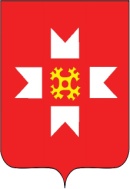 «УДМУРТ ЭЛЬКУНЫСЬ МОЖГА ЁРОС МУНИЦИПАЛ ОКРУГ» МУНИЦИПАЛ КЫЛДЫТЭТЫСЬ ЭСКЕРОН-ЛЫДЪЯНЪЯ ЁЗЭТ